
Software Design Specification for<Project>Document Version <X.X>Prepared by Group Name: <place your group name here>Version: 1.2                                                      Date: (03/17/2006)RevisionsContents1 Introduction.................................................................................................................... 41.1 System Overview....................................................................................................... 41.2 Supporting Materials ............................................................................................... 51.3 Definitions, Acronyms, and Abbreviations ............................................................. 52 Design Considerations ................................................................................................... 72.1 Assumptions ............................................................................................................. 72.2 Constraints ............................................................................................................... 72.3 System Environment ................................................................................................ 73 Architecture.................................................................................................................... 83.1 Overview ................................................................................................................... 93.2 Rationale................................................................................................................... 94 High Level Design ........................................................................................................ 104.1 Conceptual View .................................................................................................... 104.2 Physical View ......................................................................................................... 115 Low Level Design ......................................................................................................... 125.1 Module .................................................................................................................... 125.2 Sequence Diagrams................................................................................................ 176 User Interface Design .................................................................................................. 286.1 Application Control................................................................................................ 286.2 Screenshots............................................................................................................. 281 Introduction1.1 System OverviewThis SDS will cover the software Autistic Conversational Skills Software or ACSS.  This name  is  simply  a  developmental  project  name  and  in  no  ways  reflects  the  final marketable name for the product.ACSS will be a tool to help conversationally-impaired users learn and understand the proper  protocol  and  timing  of  interrupting  conversation.    These  users  are  children between ages 6-19 who are autistic or have Asperger’s disorder and have difficulty knowing when to interrupt an ongoing conversationACSS will provide multimedia examples of real conversations in order to illustrate the two main types of legitimate conversation interruption:i)  An appropriate pause in the conversation.  The length of this pause will depend on the rate at which the conversation is taking place (rapid, relaxed, moderate, etc.)ii) An emergency situation in which immediate attention of one or more of the people involved in the conversation.  Although emergencies can be relative, the software will focus on examples of emergencies that are universally recognized (e.g. fire, injury, etc.)ACSS will provide an interface in which a user must indicate when it is appropriate to interrupt the onscreen conversation with regard to either of the situations presented above. Likewise, ACSS must relay back to the user whether or not the chosen moment of interruption was correct or incorrect, along with a reason and or suggestion.ACSS will provide a statistical history of correct and incorrect choices along with sub- categories of each.  ACSS will provide a profile based on these statistics for at least one main user.ACSS will NOT provide any examples in which the exceptional clause “excuse me” is required or permitted to interrupt a conversation.  This clause is beyond the scope and purpose of the software.The application of ACSS is as learning software as well as possibly being used in research.ACSS is targeted towards autistic children of age 6-19 with conversational impairments, specifically difficulties in detecting appropriate ways/times to interrupt an ongoing conversation.The objective of the software is to simulate a real life conversation and to allow the user the ability to “interrupt” the ongoing conversation.   The software will then determine whether or not the interruption choice was appropriate or not and why.The ultimate goal of the software is to improve the ability of the user to determine how and when to interrupt a real-life conversation based on his/her performance with the software.  A secondary goal is to allow an observer to monitor the progress of the user based on statistical data gathered by the software.   Any inferences, conclusions, and relevant studies made based on this data will be handled independently and the software is not required to make any opinion nor is it responsible for any that are made.1.2 Supporting MaterialsThe PowerPoint on Autism given by Dr. Pat Mirenda (the client) is available at http://www.umobileco.com/cs319/project/autismintro.06.HO.pptThe recorded project description conversation given by Dr. Mirenda is available at http://www.umobileco.com/cs319/clientmeeting-jan24.mp3.The general team website is located at http://www.umobileco.com/cs319/Final version of Software Requirements Specification Document available at http://www.umobileco.com/cs319/project/SRS.pdf1.3 Definitions, Acronyms, and AbbreviationsACSS – Autistic Conversational Skills Software, the software that this SRS describes, simulating a real life conversation and allowing users to choose when to interrupt the given conversationSRS – Software Requirements Specification, this document which outlines the requirements that the software must fulfill.  Entirely design independent.InterruptED – The temporary internal developmental name for the ACSS, used for the simplicity of labeling windows/title bars, etc.   The completed project will be named according to marketing and research needs.User – any person who uses the program, with the general case being children ages 6-19 with autism or having Asperger’s disorder who have conversational difficulties.Administrator – a person who has administrative privilege/access to the systemGUI – graphical user interfaceMain Menu Page – the initial menu to allow users to register/loginGame Menu Page – the initial menu for users who have logged in Registration Page – the page that allows the user to create new accounts Login Page – the page that allows the user to login if they have a valid loginUML – Unified Modeling Language.  Refer to http://www.uml.org/OS – operating systemSDS – Software Design SpecificationRC – Release CandidateCVS – Concurrent Versioning SystemClient – Dr. Pat Mirenda, with possible inclusion of her department and/or research staff.2 Design Considerations2.1 AssumptionsIt is assumed that the hardware designated for ACSS needs to have a CD-ROM or aDVD-ROM drive for installing the software.2.2 Constraints•   Platform:o must work on Macintosh and PC•   Operating system:o for Macintosh: must have OS X.4o for PC: must have at least Windows 98 or above•   Hardware:o	the computer must have an audio output system and speakers or headphoneso at least 128 MB of RAMo minimum 800x600 screen resolution with 256 colors2.3 System EnvironmentThe system runs a Java Virtual Machine to provide the ACSS to service on any operating system with Java installed, along with Java Media Framework.  A XML database will reside on the system to store user and game information.There is no specific hardware requirement for the system, other than the assumptions made in section 2.1 and the constraints made in section 2.2.3 ArchitectureFigure 3.1.1 An Architectural View of the ACSS System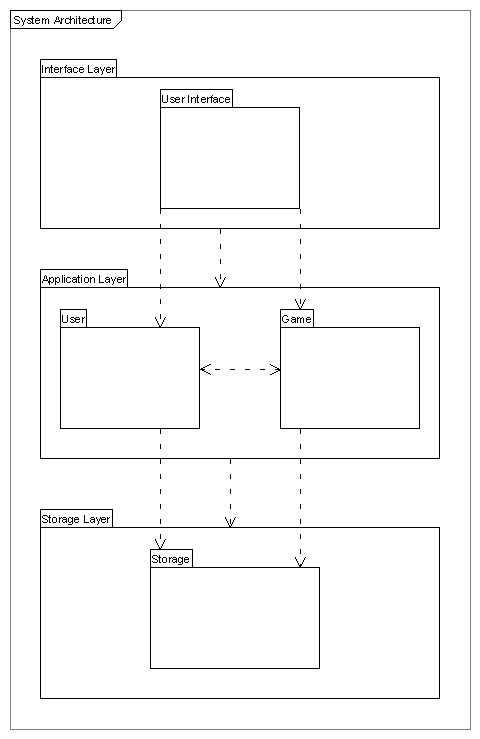 3.1 OverviewThe system will follow the three-tier architectural style and be organized into three layers: the interface layer, application layer and the storage layer. The interface layer will be the graphical user interface that allows the users to interact with the system. It will be implemented using the Java Media Framework and the Java Swing Package,and will contain the video player and the all menus. The application layer will contain the logic and rules for storing data in the database layer and also retrieving it in accordance with the user’s needs. This is the layer that will contain the data file parsers and willallow controlled access to the data files.  Finally, the storage layer will store the metadata required for the system.3.2 RationaleThe three-tier architecture style shall be used because it not only separates the user interface and the metadata, but also provides an application logic layer. The application layer provides a middle layer that allows the data files and the GUI components to be loosely coupled. The application layer has to be modified if there are any changes to the format of the data files and the interface layer will need little or no modification. This will make it easy for clients of this software to modify the data file format and attributes for further research purposes if they wish to do so. This layer makes the system more maintainable and reusable and also hides the complexity of processing data from the users.4 High Level Design4.1 Conceptual ViewFig 4.1.1 The Conceptual Diagram for the ACSS System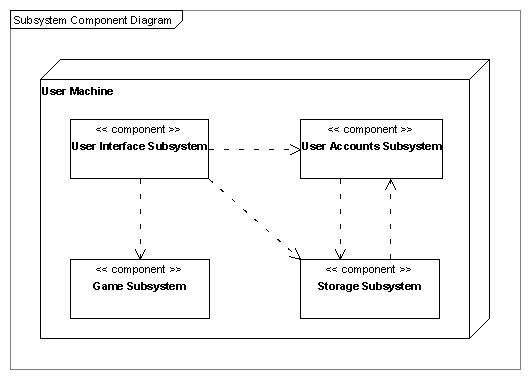 4.2 Physical ViewFig 4.2.1 The Deployment Diagram for the ACSS System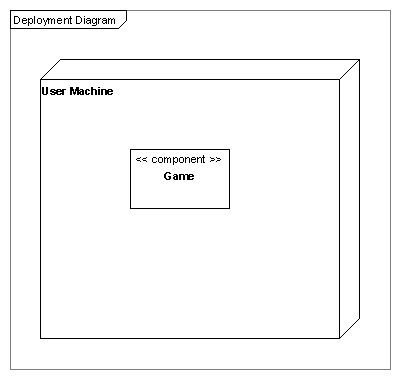 5 Low Level Design5.1 ModuleFig 5.1.1  The Game Subsystem Diagram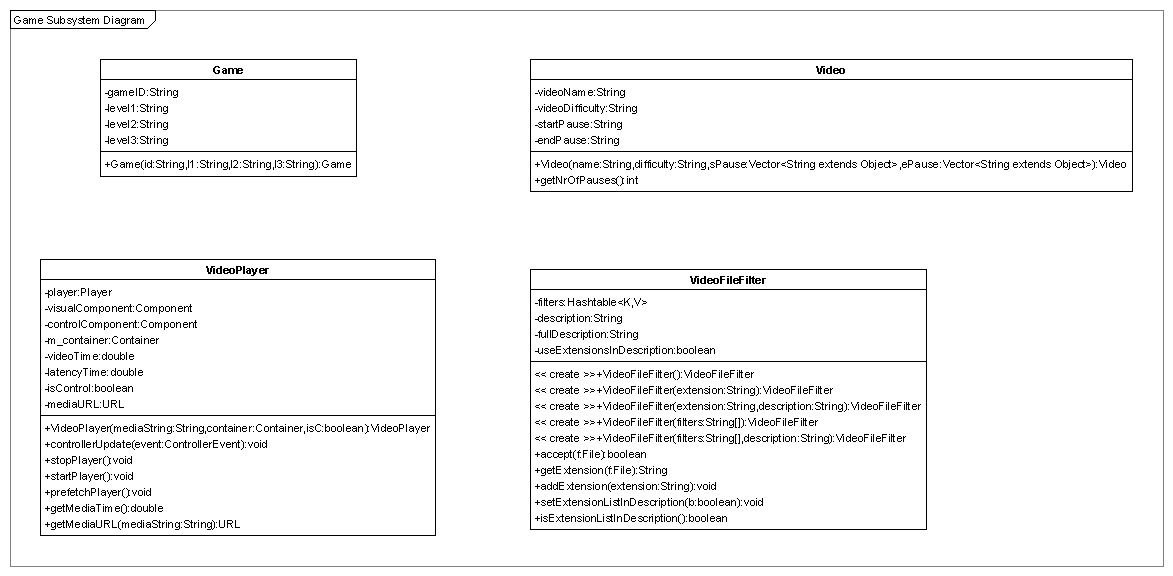 Fig 5.1.2 (Next Page)  The State Diagram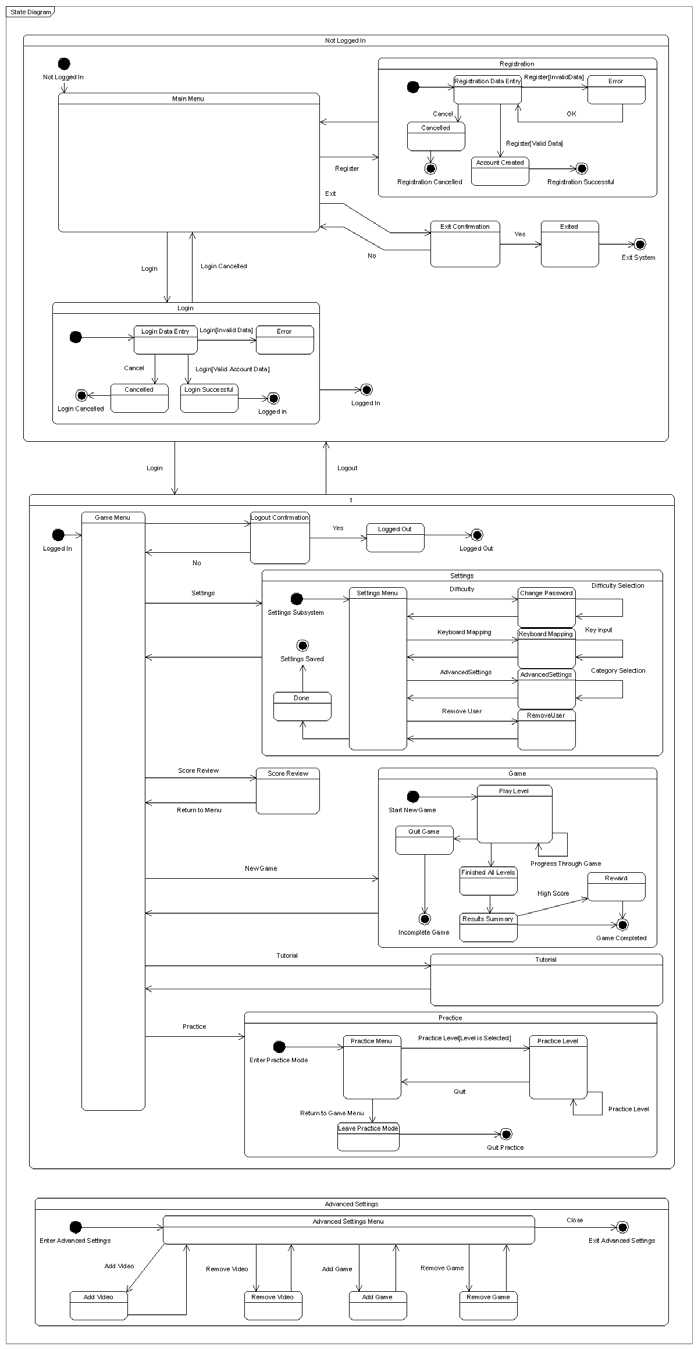                                                                                                                                              13Fig 5.1.3  The Storage Subsystem Class Diagram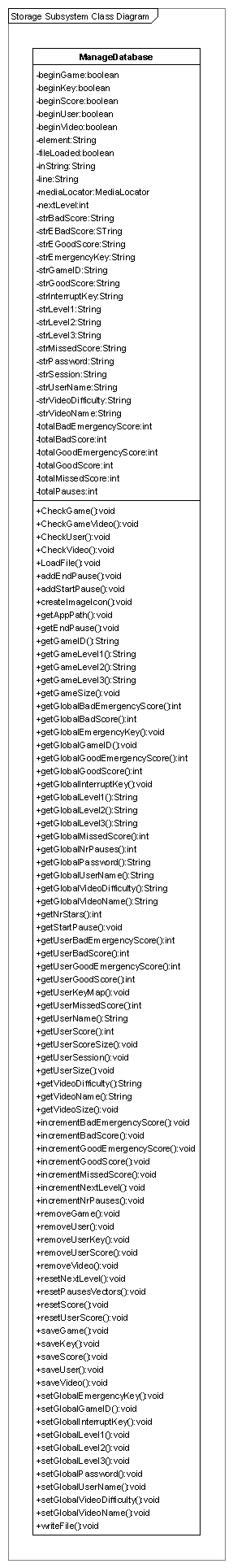 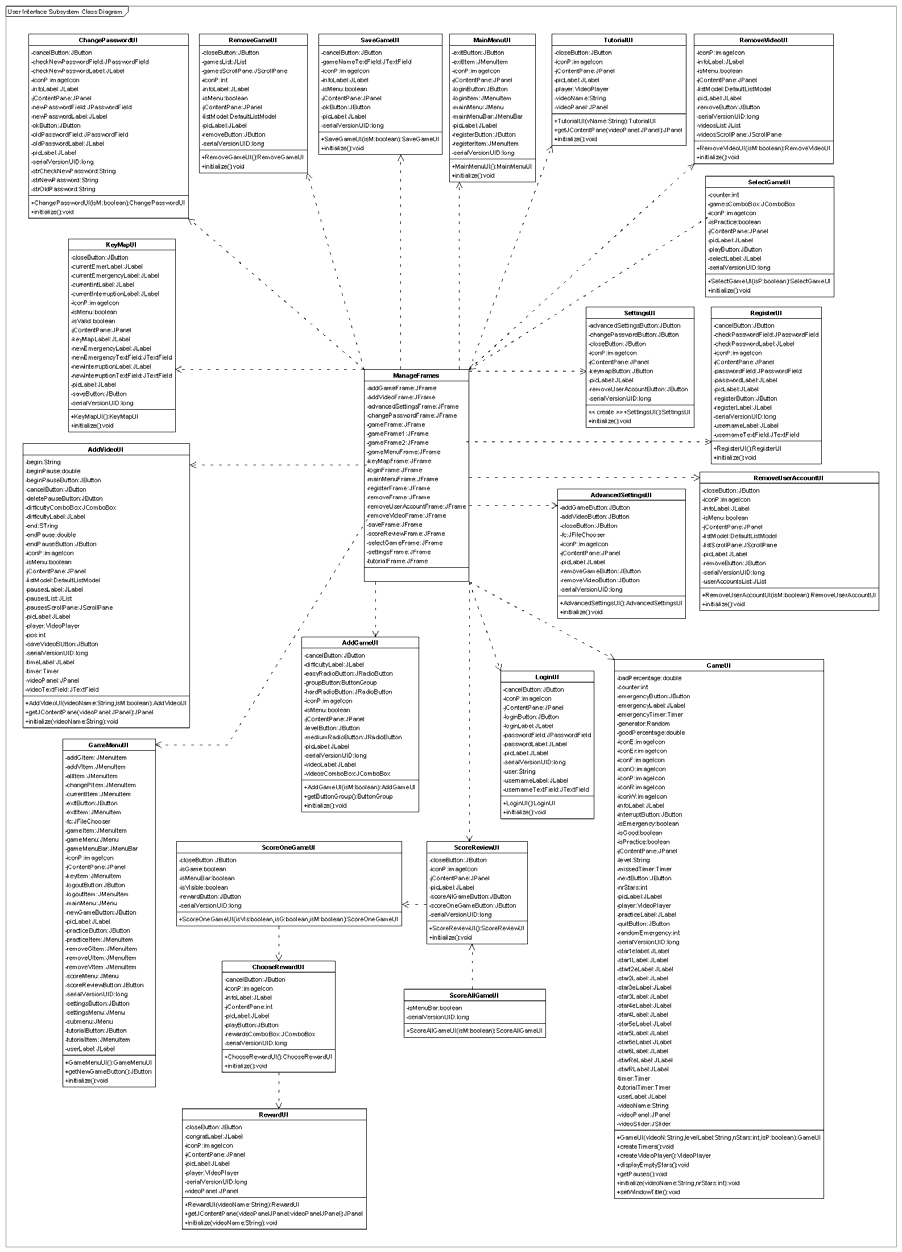 Fig 5.1.4  The User Interface Subsystem Class Diagram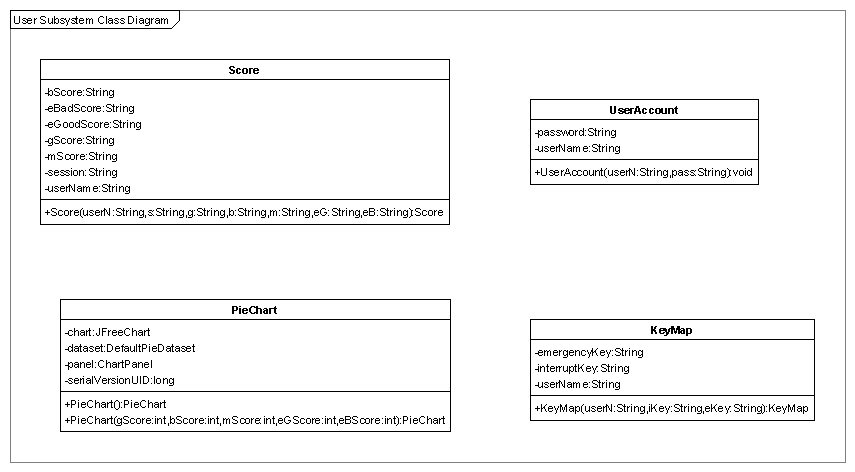 Fig 5.1.5  The User Subsystem Class Diagram5.2 Sequence Diagrams5.2.1 Accounts System5.2.1.1 The system should allow users to login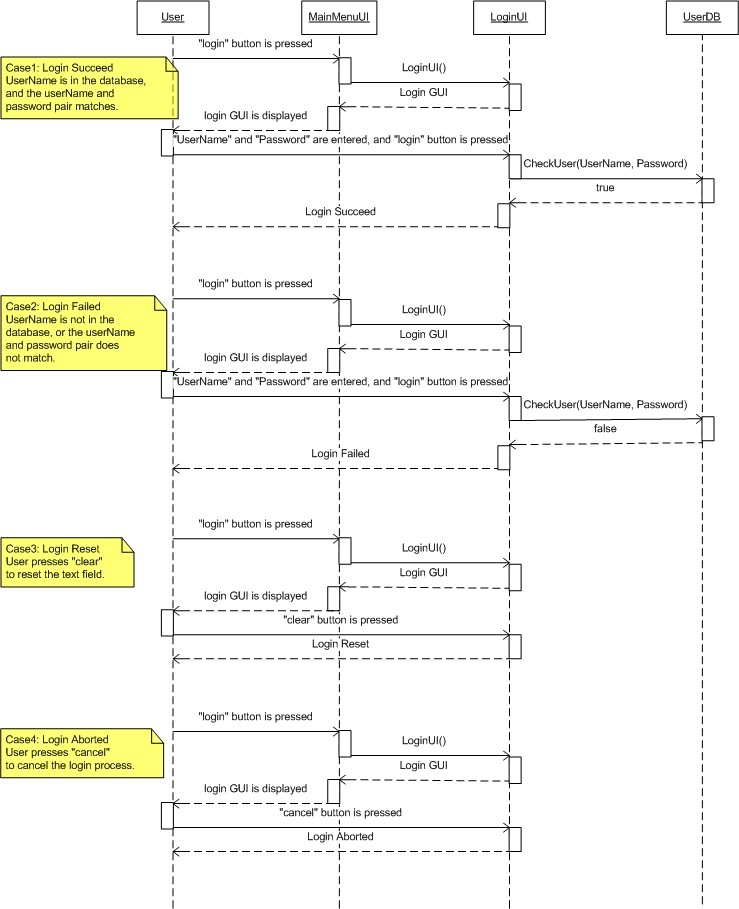 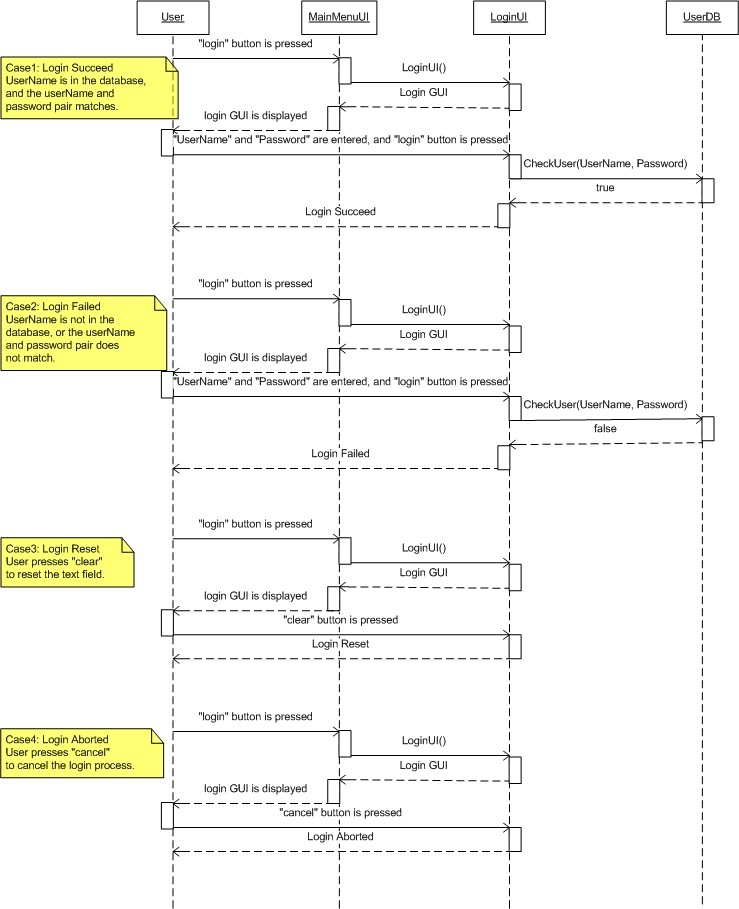 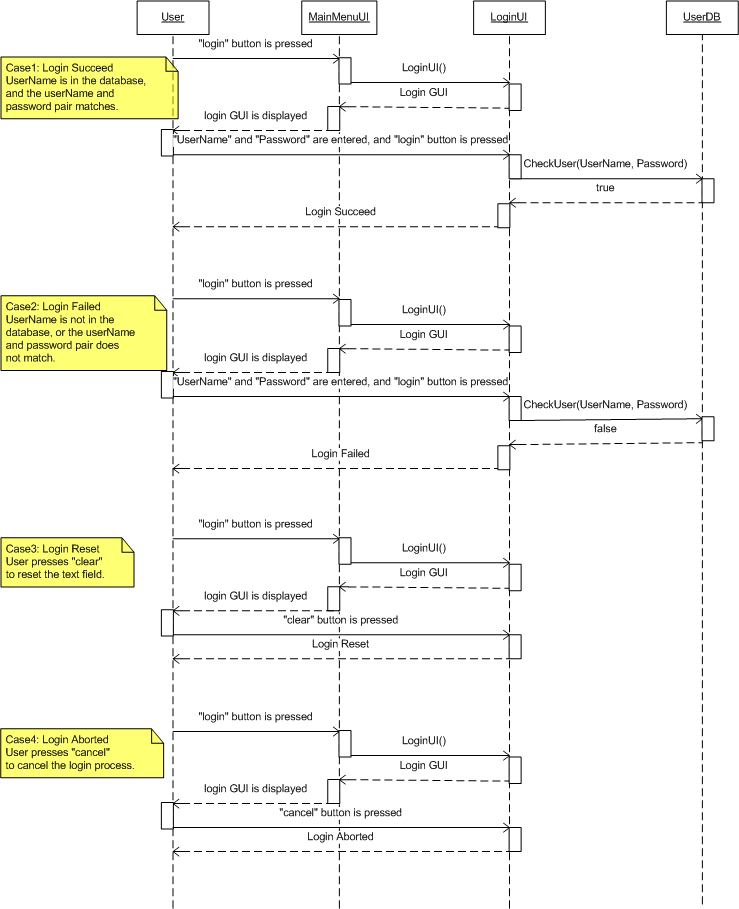 5.2.1.2 The system should allow users to logout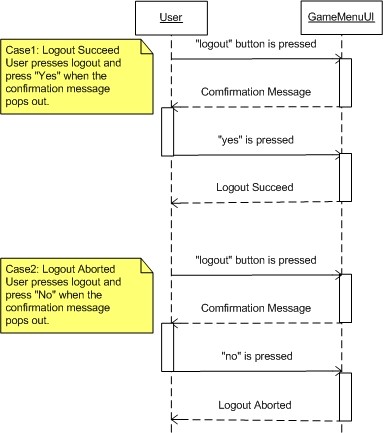 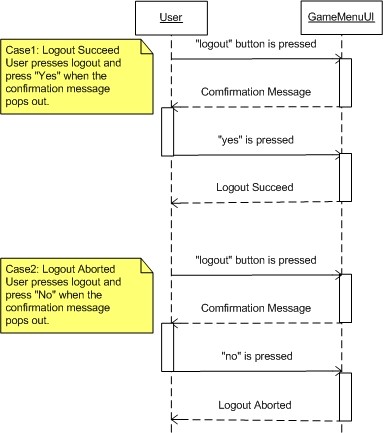 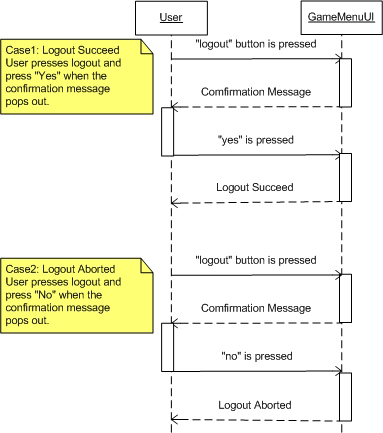 5.2.1.3 The system should allow users to register an account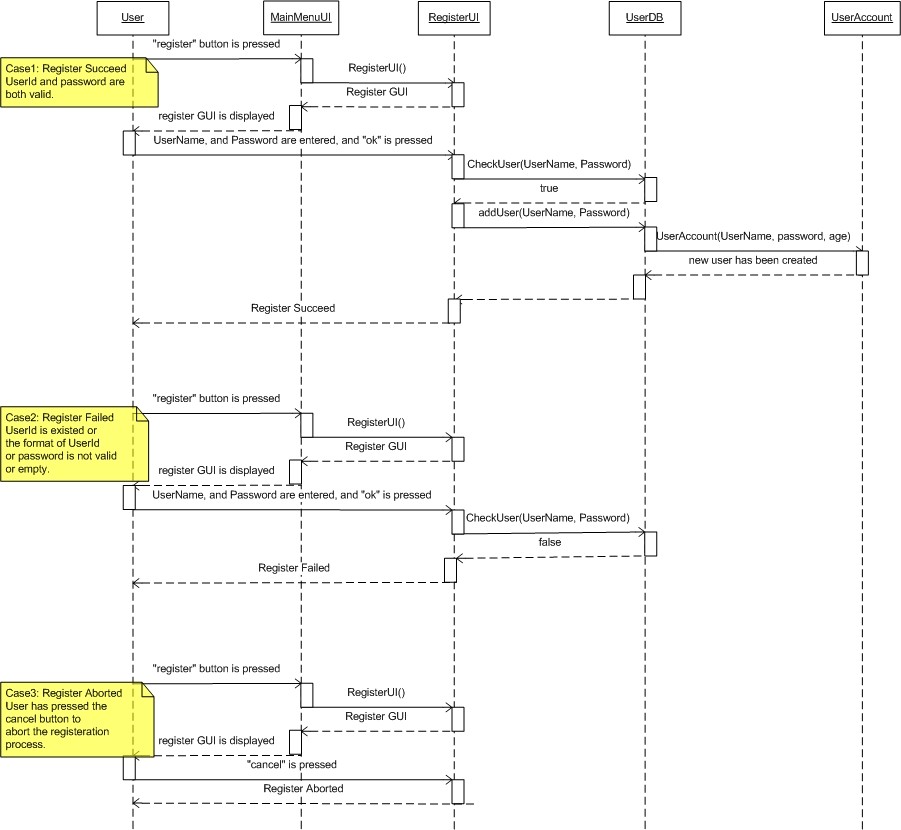 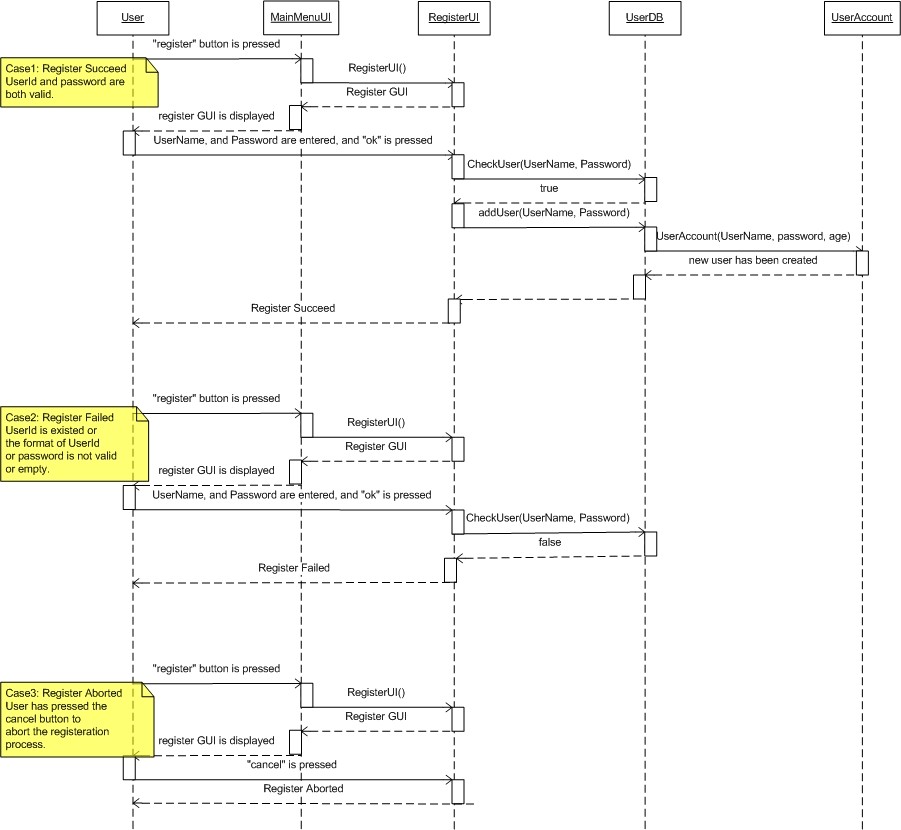 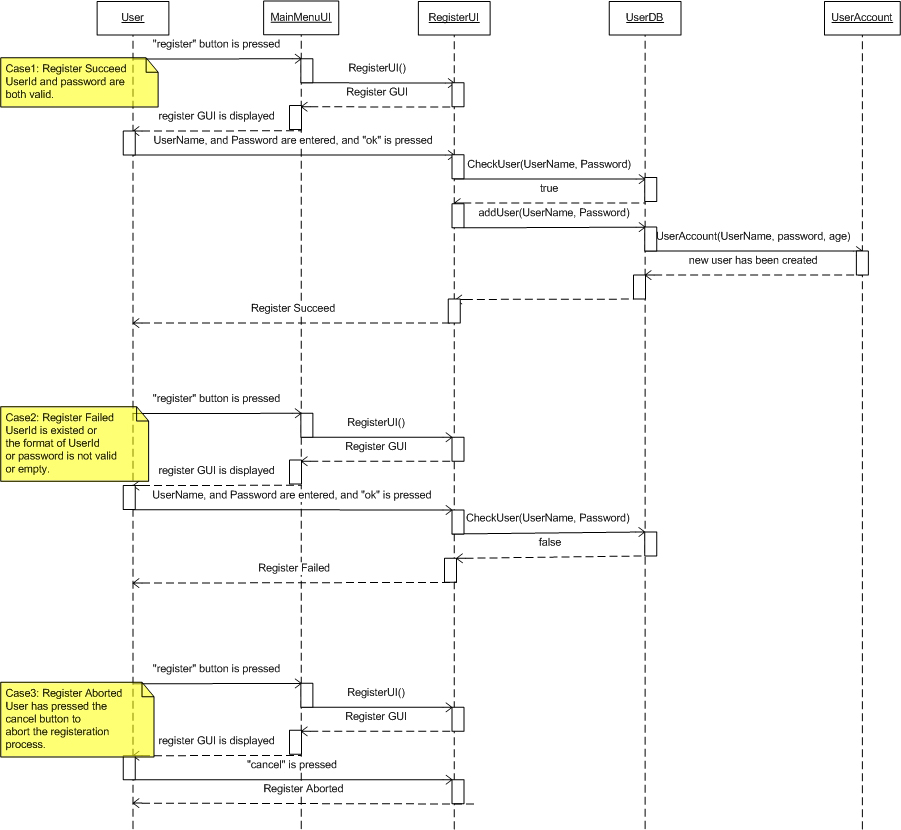 5.2.1.4 The system should allow the administrator to delete user account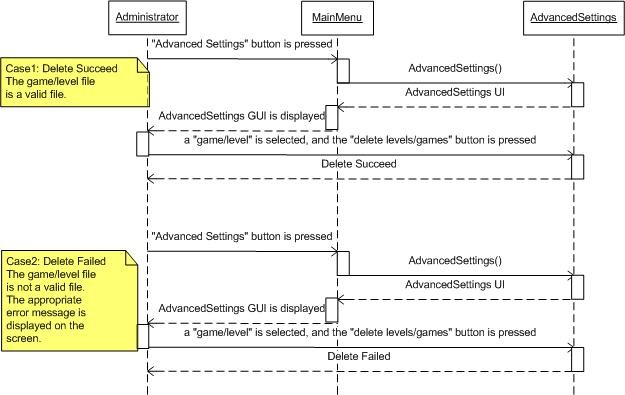 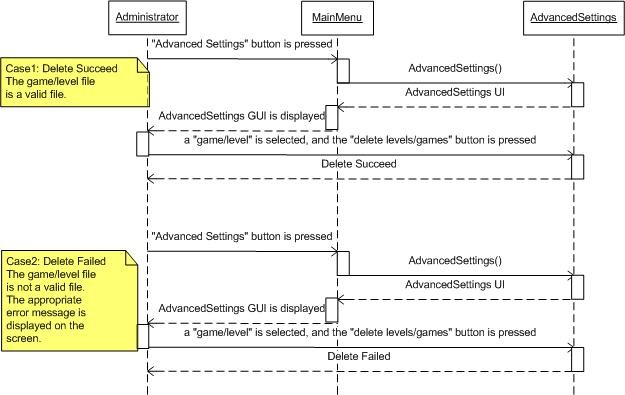 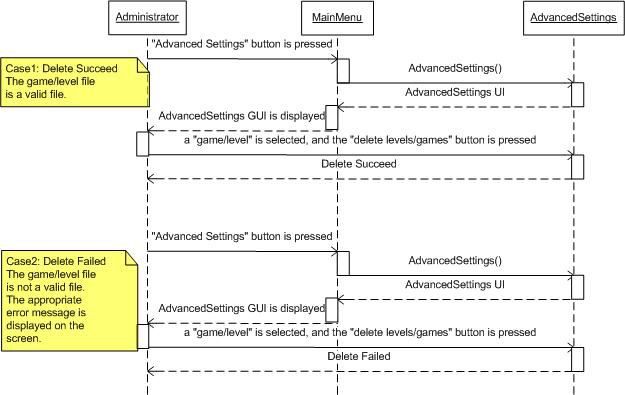 5.2.2 Game System5.2.2.1 The system shall allow the user to play the game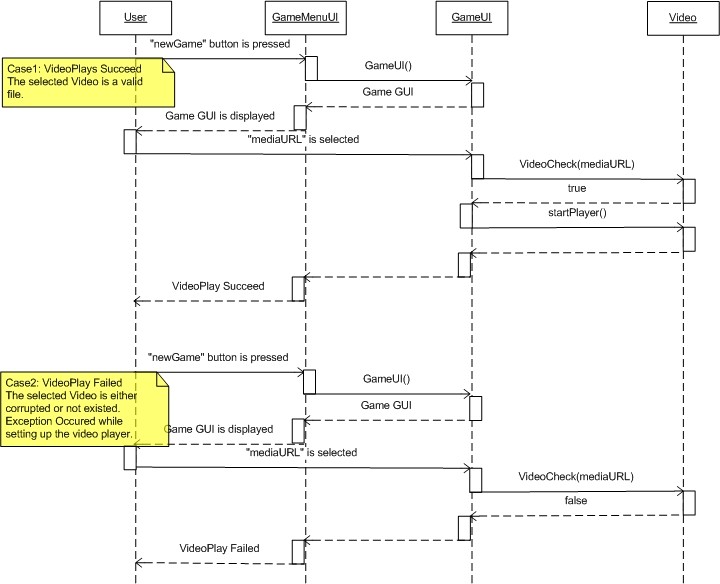 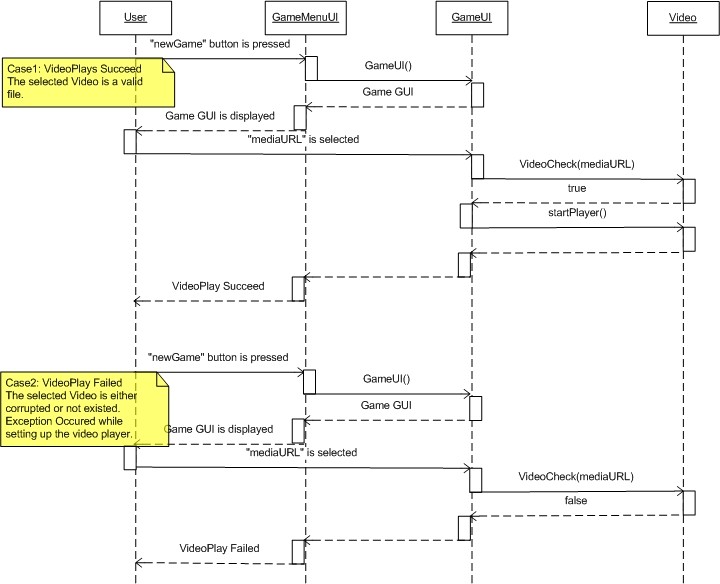 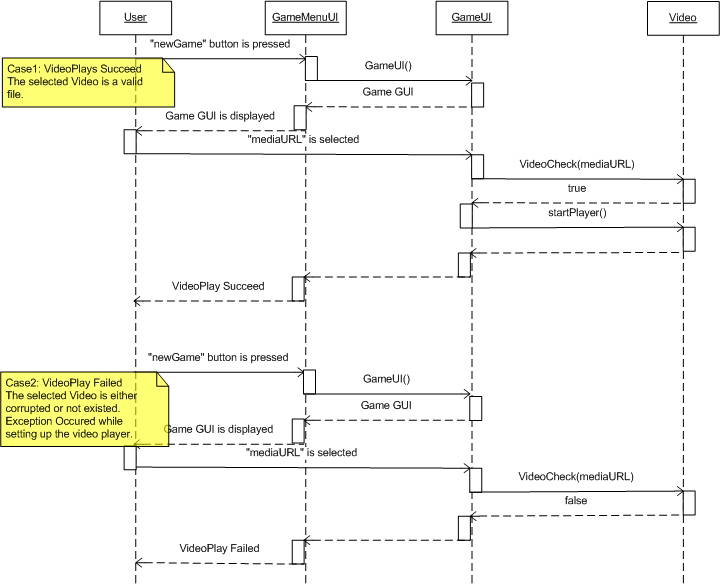 5.2.2.2 The system shall allow the user to exit the game at any point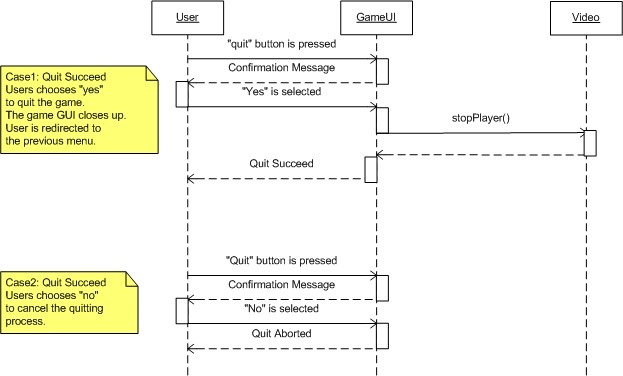 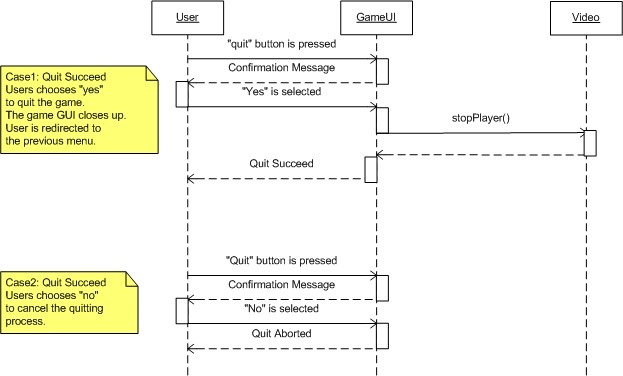 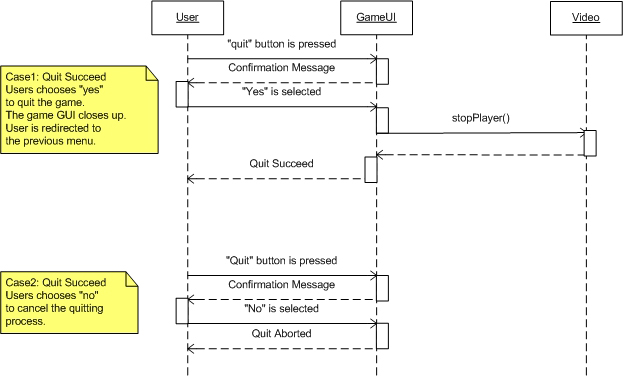 5.2.3 Training System5.2.3.1  The system should allow the user to practice playing the game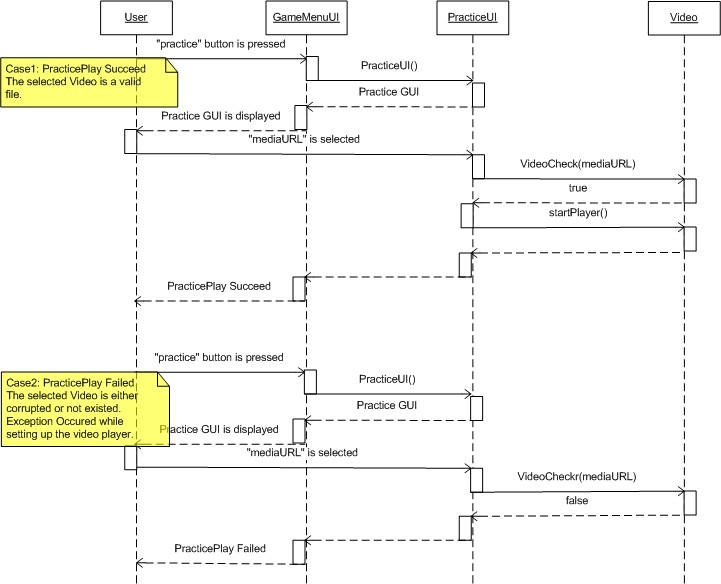 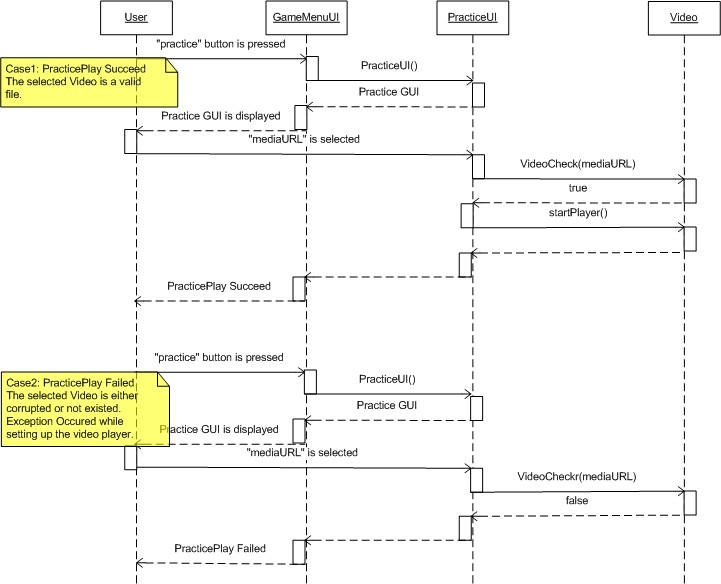 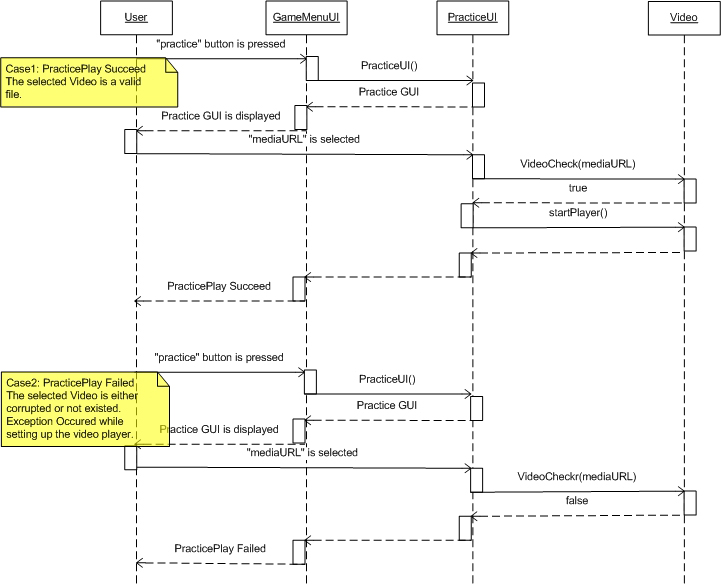 5.2.3.2 The system should allow the user to view and play the tutorial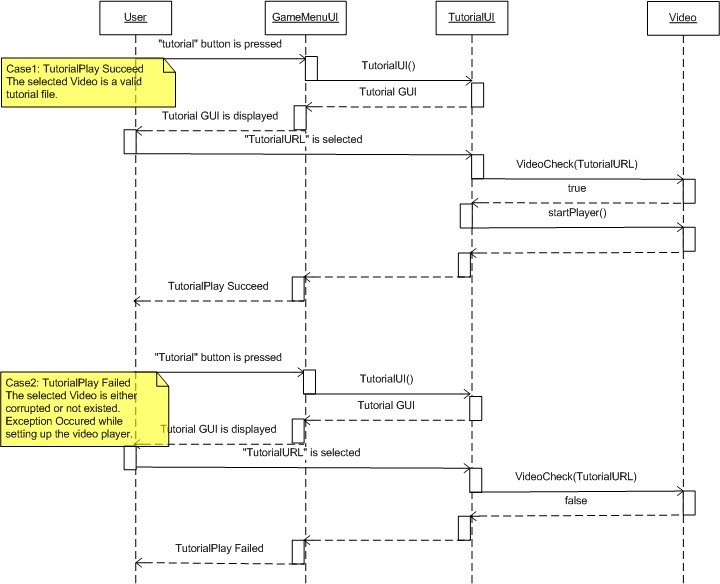 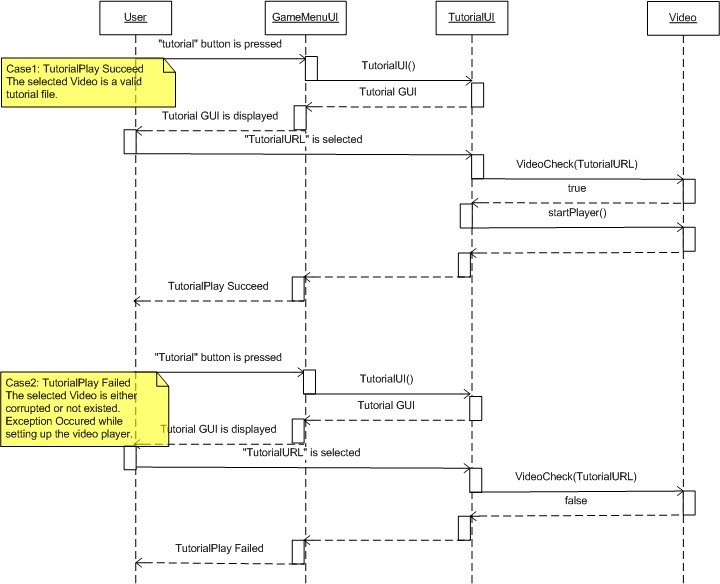 5.2.3.3 The system should allow the user to exit the training system at any time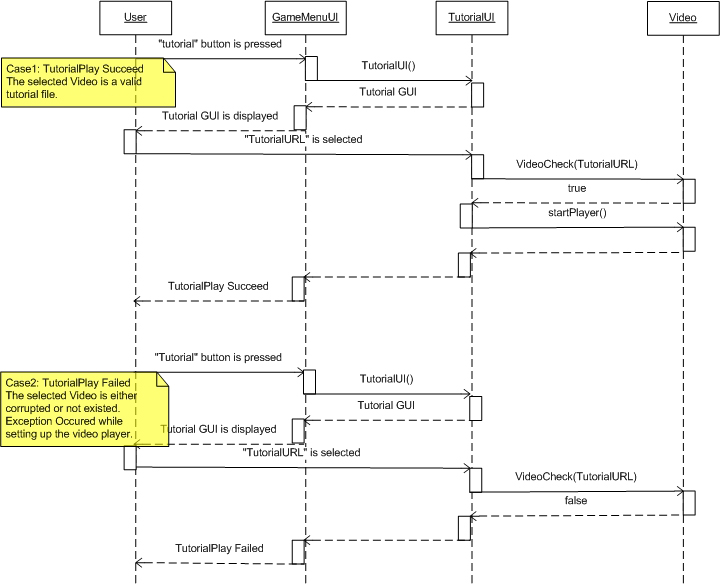 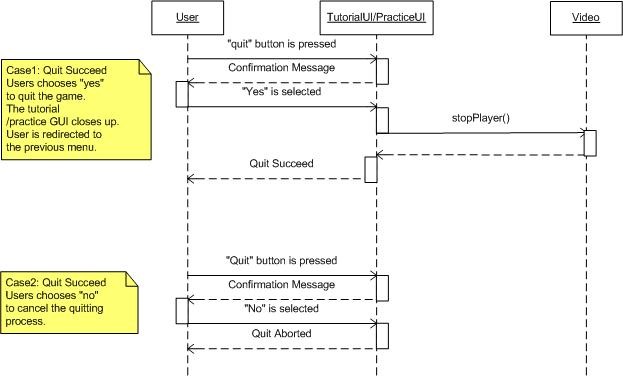 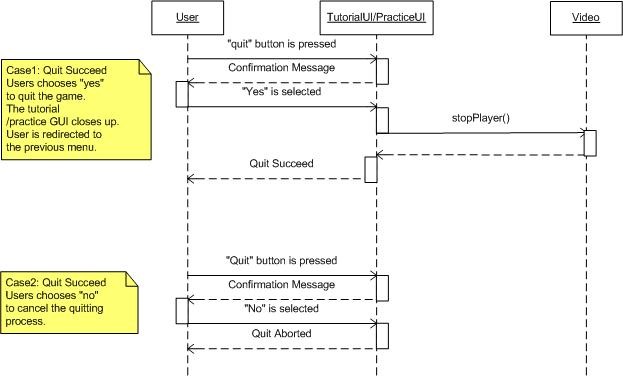 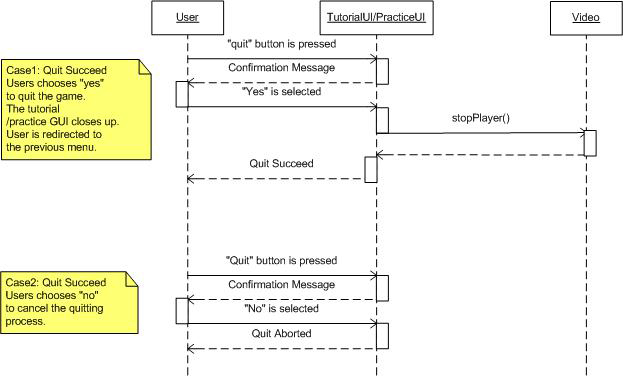 5.2.4 User Data System5.2.4.1 The system may allow the user to view their performance history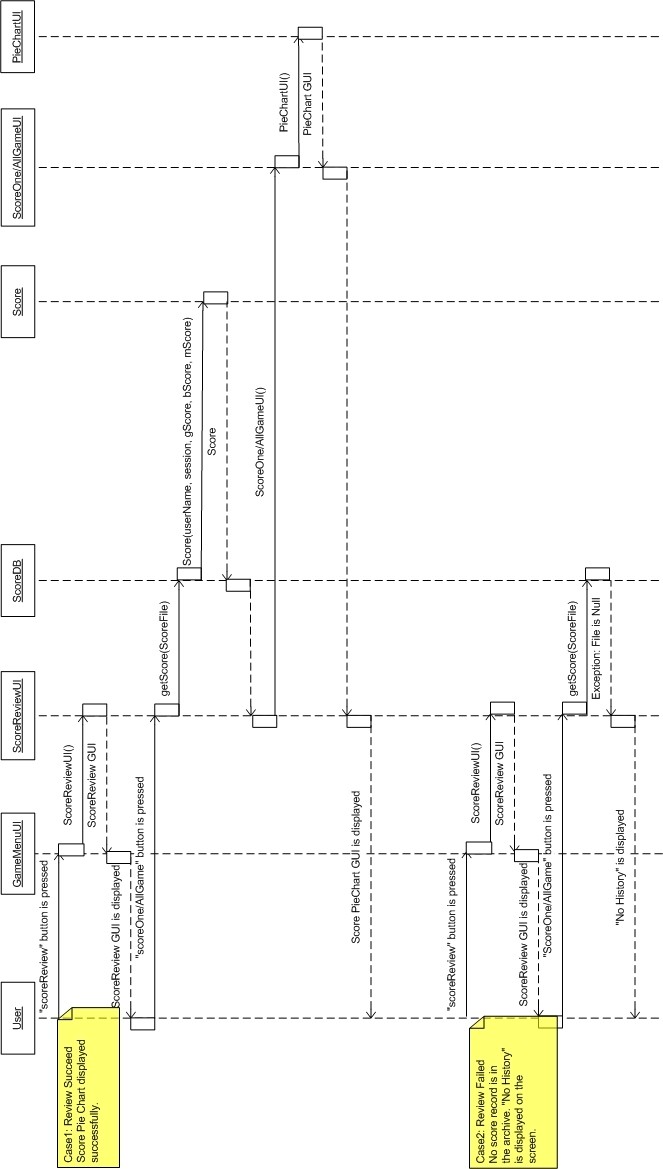 5.2.4.2 The system may allow the administrator to erase user records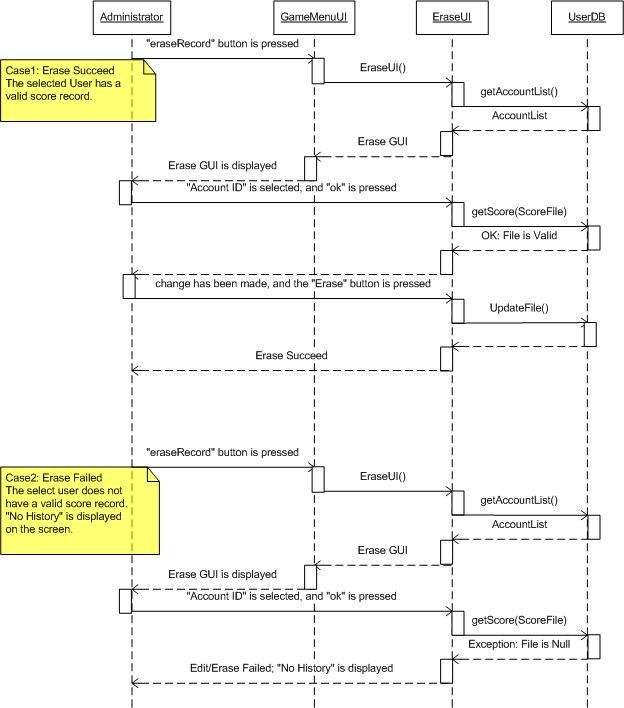 5.2.4.3 The system may allow the user to modify their game setting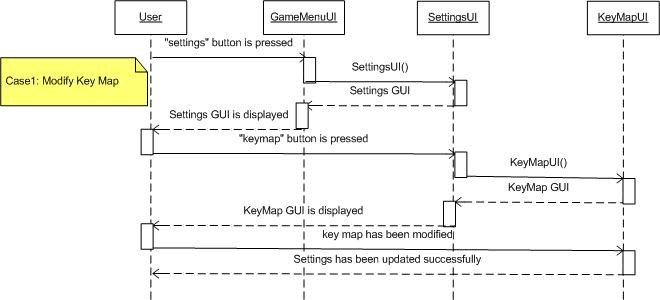 5.2.4.4 The system may allow the user to choose a reward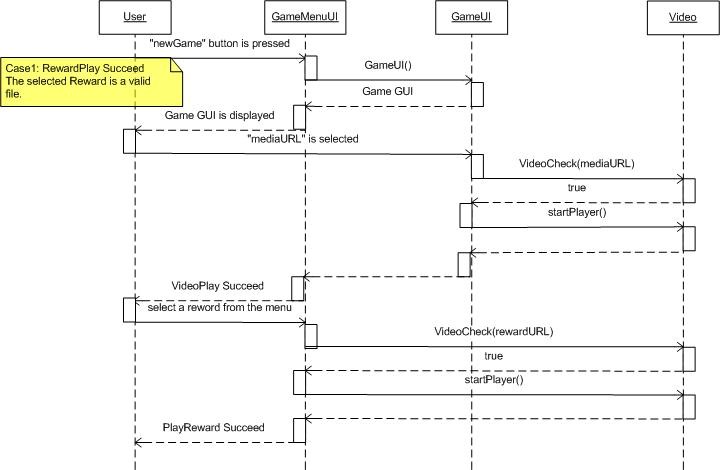 6 User Interface Design6.1 Application ControlCommon Look & FeelAll windows will be Java/Swing style windows. These windows will have no additional toolbars or buttons except for the minimize, maximize, and close buttons found in all application windows.The window appearance on any given system may change depending on the current system desktop theme and operating system (i.e. OS X.4 or Windows).Minimum RequirementsThe user must be running either Macintosh OS X.4 or Windows 98 or higher. Users will be required to use a minimum screen resolution of 800 x 600.6.2 Screenshots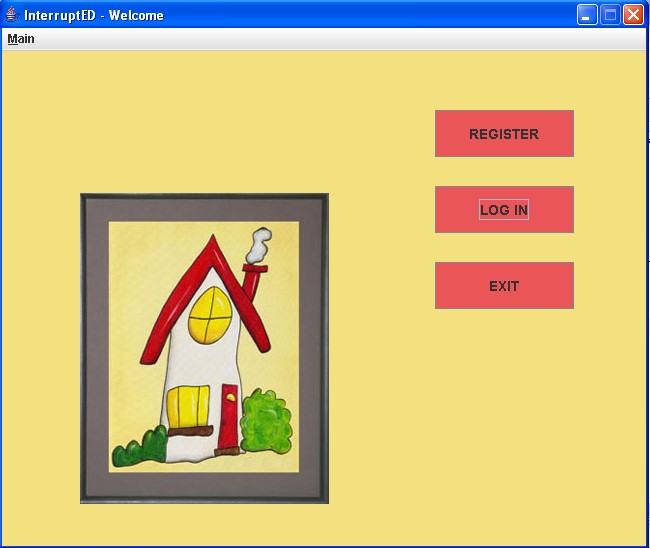 Fig. 6.2.1 The Main MenuFig 6.2.3 Login Menu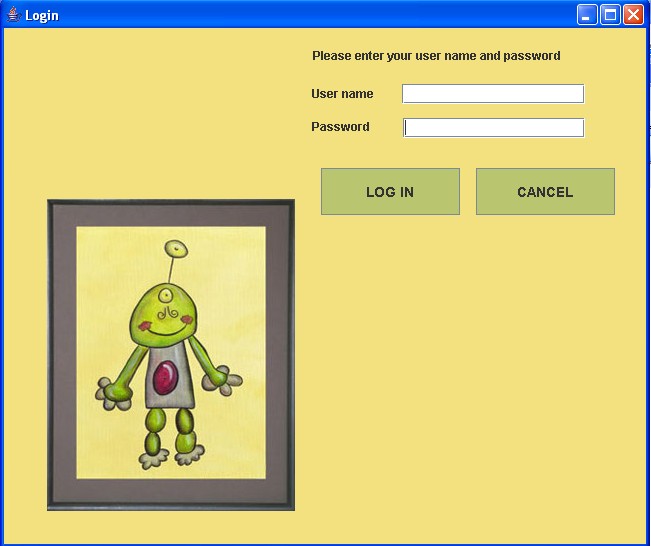 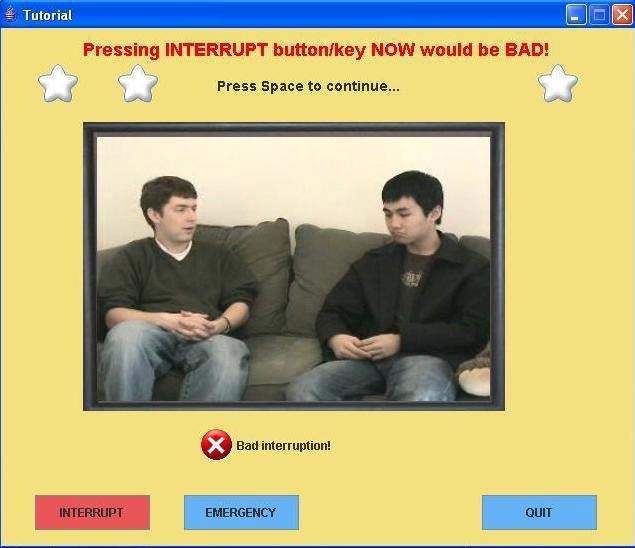 Fig 6.2.4  Tutorial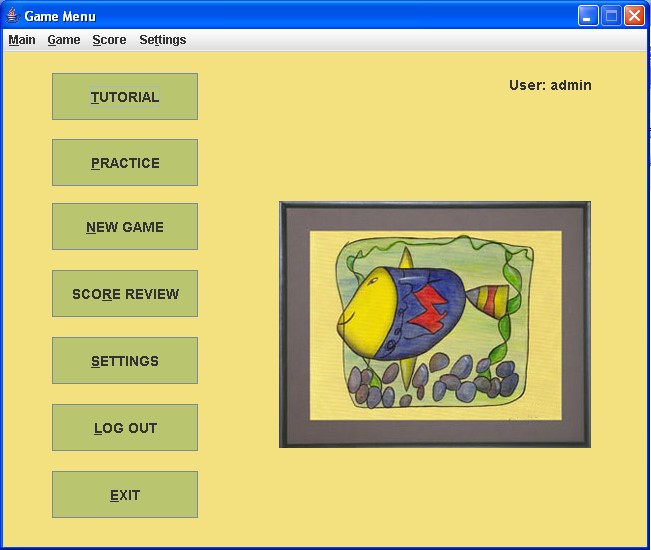 Fig 6.2.5 Game Menu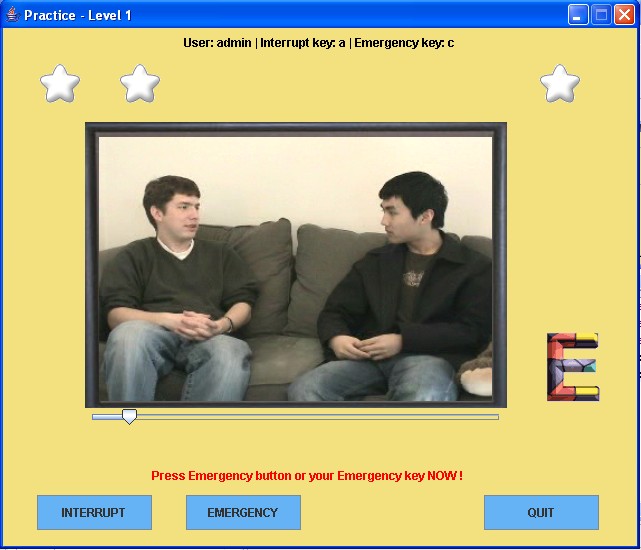 Fig. 6.2.6 Practice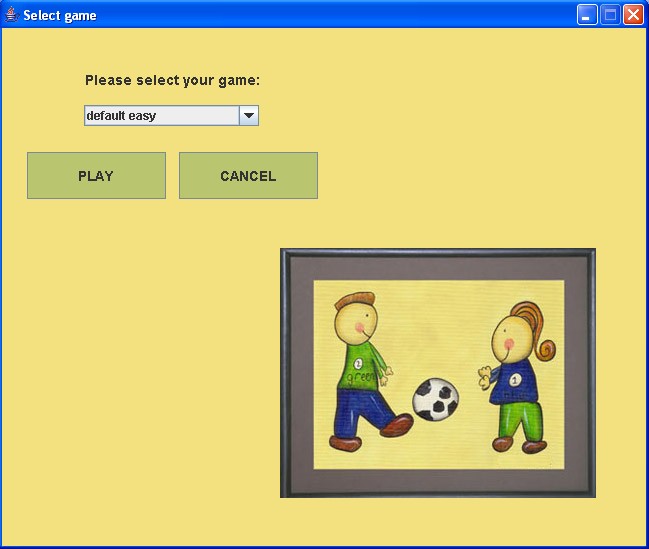                                                                                                                                              33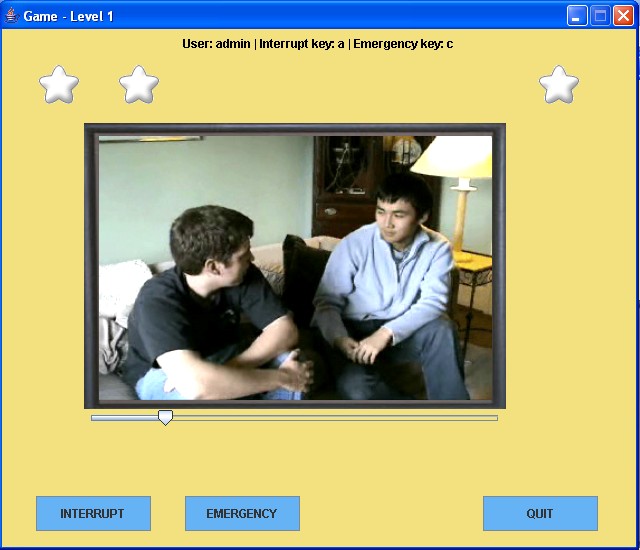 Fig. 6.2.8  Game Screenshots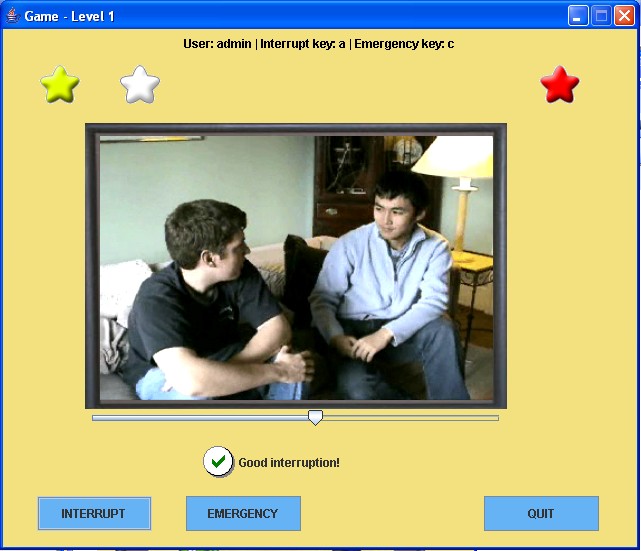 Fig. 6.2.9  Interrupt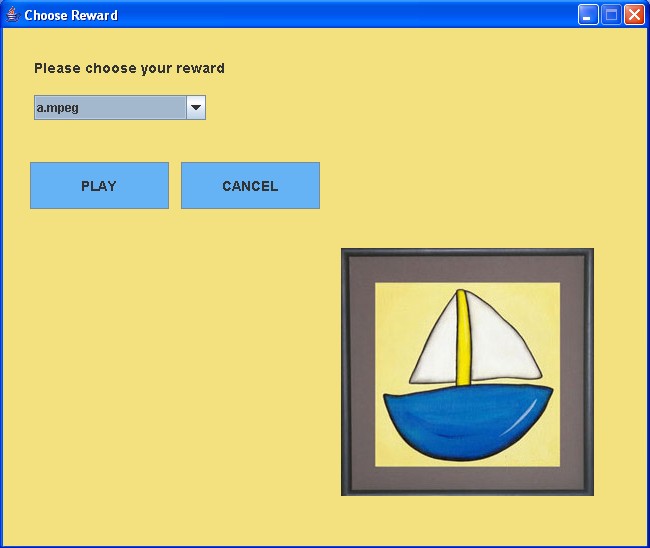 Fig. 6.2.10  Choose Reward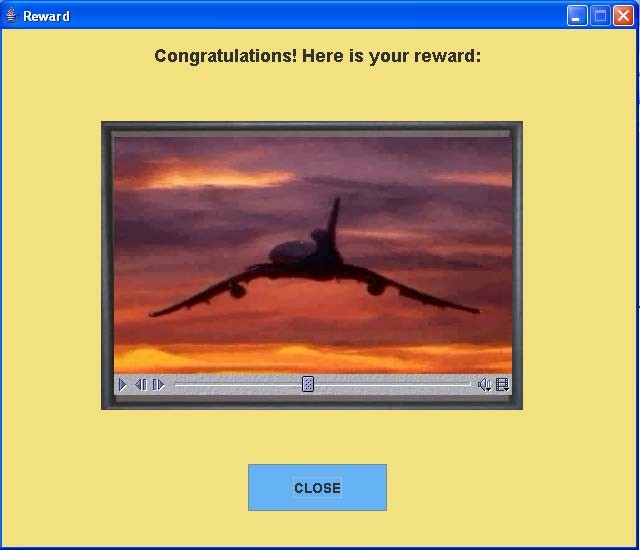 Fig 6.2.11 Reward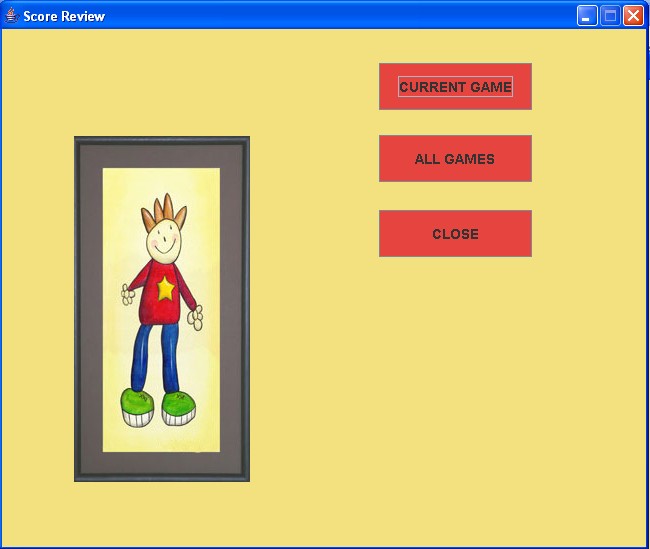 Fig 6.2.12 Score Review Menu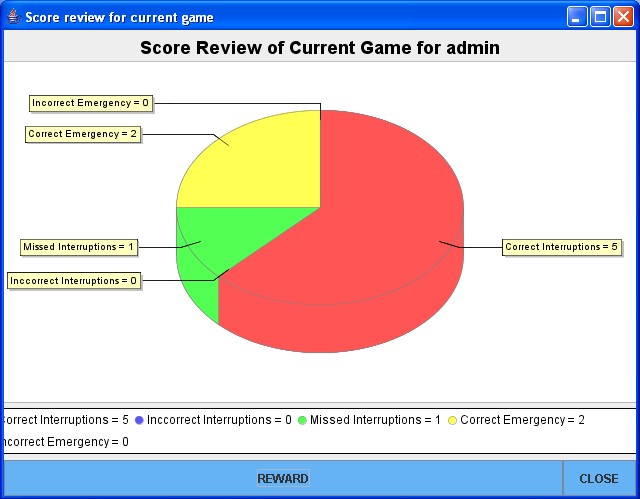 Fig. 6.2.13 Score Review for Current Game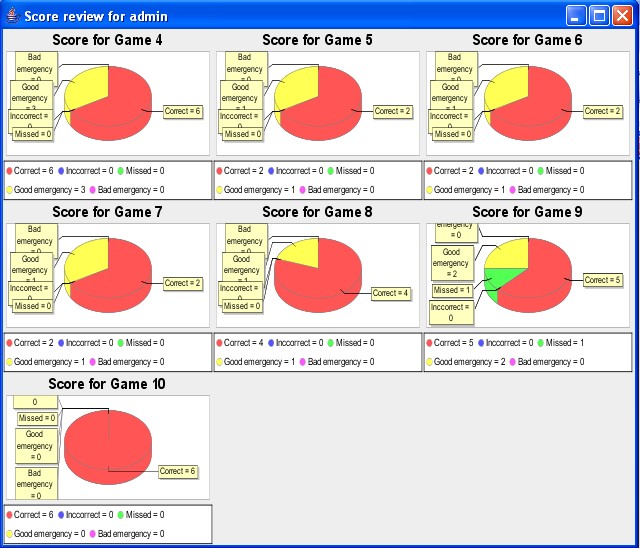 Fig. 6.2.14 Score Review for All Games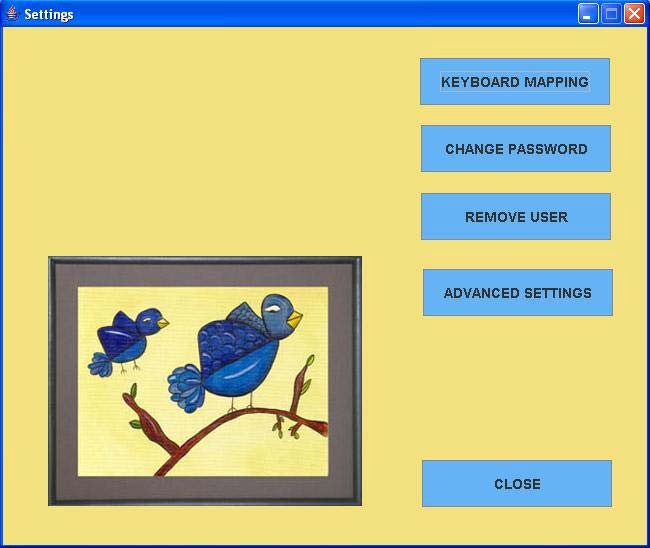 Fig. 6.2.15 Settings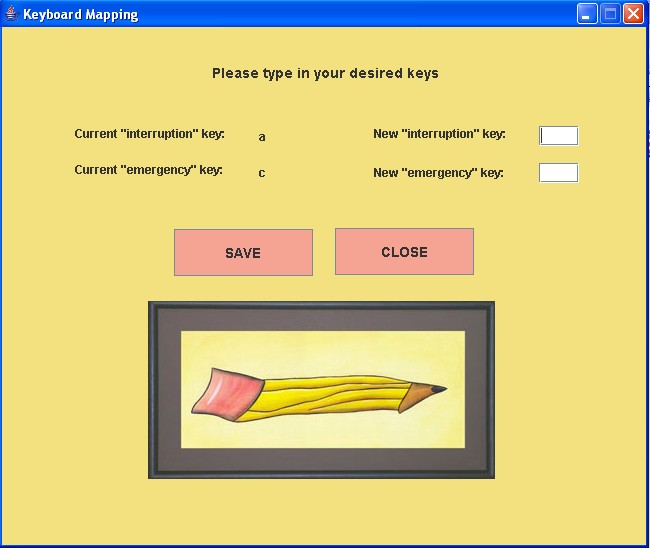 Fig. 6.2.17 Keyboard Mapping Menu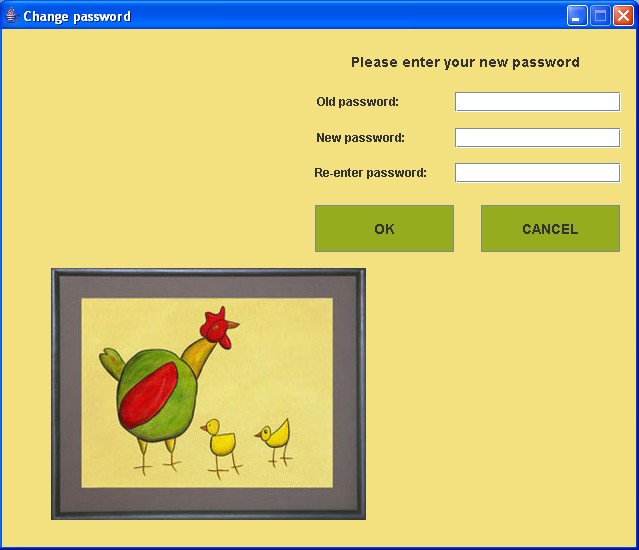 Fig. 6.2.18 Password Change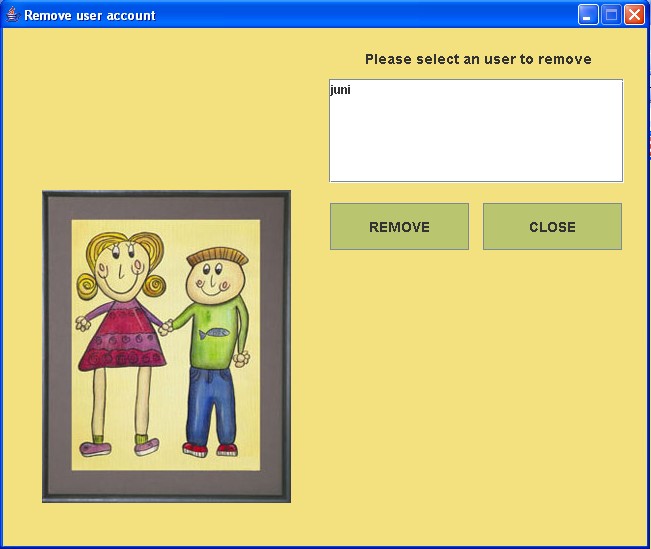 Fig. 6.2.19 Remove User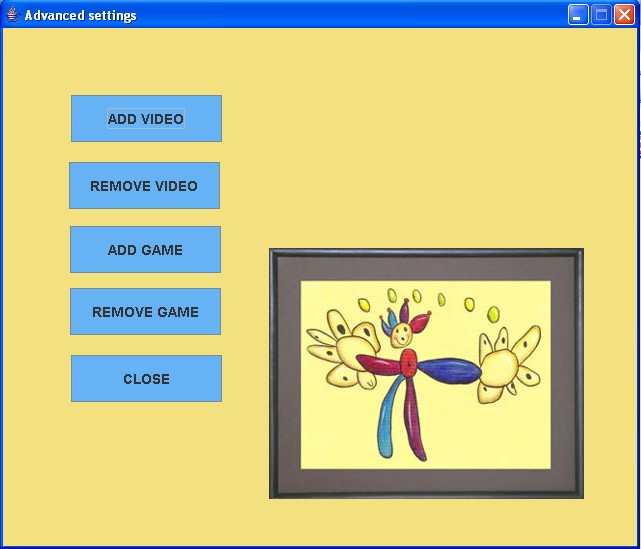 Fig. 6.2.20 Advanced Settings Menu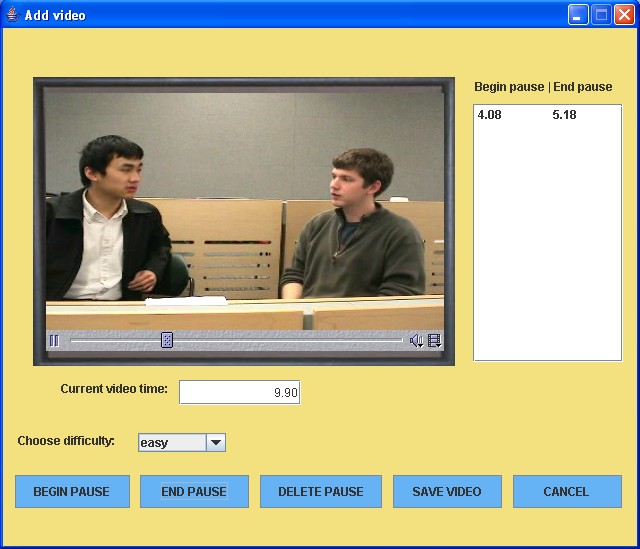 Fig. 6.2.21 Add Video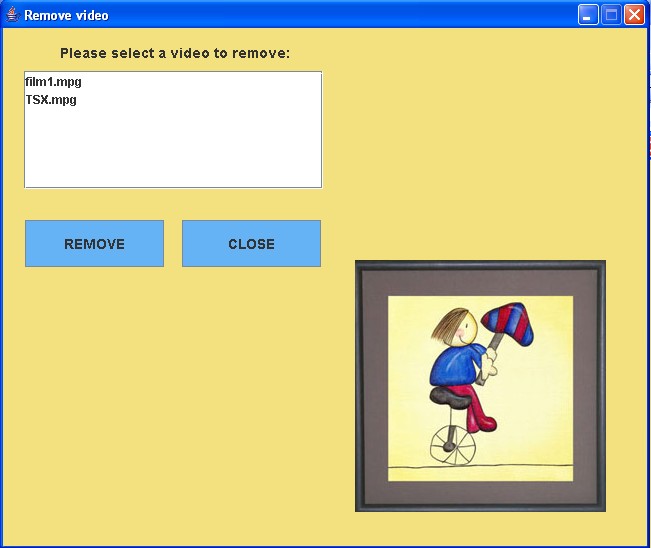 Fig. 6.2.22 Remove Video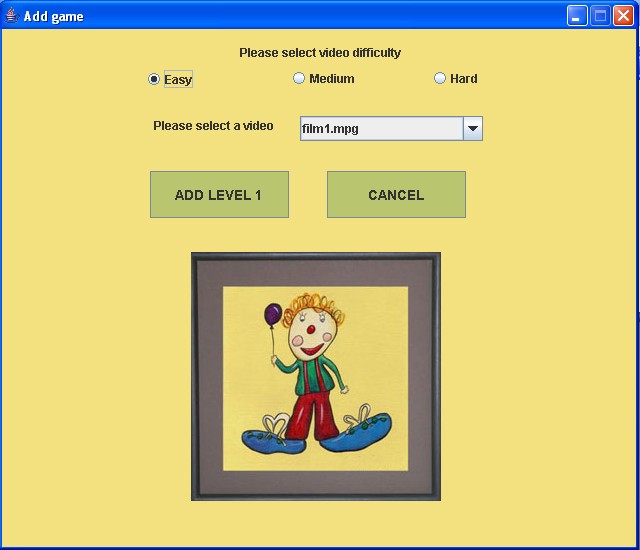 Fig. 6.2.23 Add Game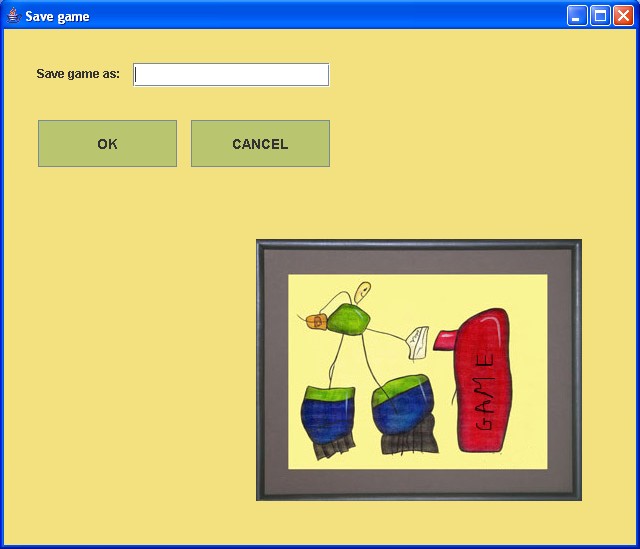 Fig. 6.2.24 Save Game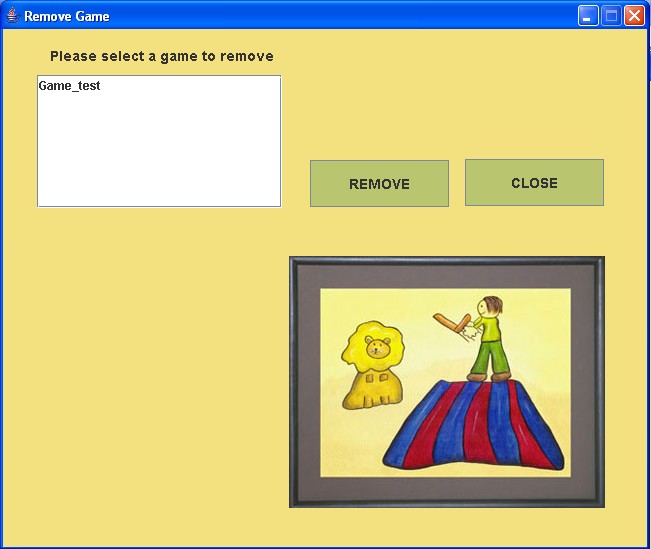 Fig. 6.2.24 Remove Game<name><student #><e-mail><name><student #><e-mail><name><student #><e-mail>VersionPrimary Author(s)Description of VersionDate Completed1.0Wei LinInitial DraftFeb. 20th, 20061.1Wei LinRevised DraftFeb 27th, 20061.2Wei LinReference VersionMarch 17th, 2006